VORLAGE FÜR ARBEITSUMFANG        
FÜR GEWERBLICHES BAUPROJEKT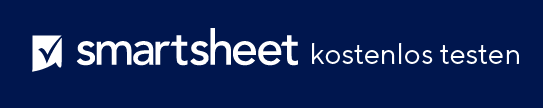 VORLAGE FÜR ARBEITSUMFANG        
FÜR GEWERBLICHES BAUPROJEKTVORLAGE FÜR ARBEITSUMFANG        
FÜR GEWERBLICHES BAUPROJEKTVORLAGE FÜR ARBEITSUMFANG        
FÜR GEWERBLICHES BAUPROJEKTVORLAGE FÜR ARBEITSUMFANG        
FÜR GEWERBLICHES BAUPROJEKTVORLAGE FÜR ARBEITSUMFANG        
FÜR GEWERBLICHES BAUPROJEKTVORLAGE FÜR ARBEITSUMFANG        
FÜR GEWERBLICHES BAUPROJEKTPROJEKTINFORMATIONENPROJEKTINFORMATIONENPROJEKTINFORMATIONENPROJEKTINFORMATIONENPROJEKTNR.PROJEKTNAMEEINREICHUNGSDATUMEINREICHUNGSDATUMEINREICHUNGSDATUMAUFTRAGSSTANDORTKUNDENANSPRECHPARTNERTELEFON & E-MAILTELEFON & E-MAILTELEFON & E-MAILTELEFON & E-MAILBAUUNTERNEHMENPROJEKTMANAGERTELEFON & E-MAILTELEFON & E-MAILTELEFON & E-MAILTELEFON & E-MAILPROJEKTÜBERSICHTPROJEKTÜBERSICHTPROJEKTÜBERSICHTPROJEKTÜBERSICHTPROJEKTÜBERSICHTPROJEKTÜBERSICHTPROJEKTÜBERSICHTKURZFASSUNG DES PROJEKTSPROJEKTZIELE: 

Beschreiben Sie die übergeordneten Ziele des Projekts und wie diese mit den Geschäftszielen insgesamt in Beziehung stehen.ZEITPLANZEITPLANZEITPLANZEITPLANZEITPLANZEITPLANZEITPLANDESIGNARBEITEN BEGINNDATUMBAUBARBEITEN BEGINNDATUMVORAUSSICHTLICHES ABSCHLUSSDATUMARBEITSUMFANGARBEITSUMFANGARBEITSUMFANGARBEITSUMFANGARBEITSUMFANGARBEITSUMFANGARBEITSUMFANGPROJEKTLEISTUNGENPROJEKTLEISTUNGENPROJEKTLEISTUNGENPROJEKTLEISTUNGENPROJEKTLEISTUNGENPROJEKTLEISTUNGENPROJEKTLEISTUNGENListen Sie alle Projektleistungen auf und beschreiben Sie jede kurz. Fügen Sie bei Bedarf mehr Zeilen hinzu.Listen Sie alle Projektleistungen auf und beschreiben Sie jede kurz. Fügen Sie bei Bedarf mehr Zeilen hinzu.Listen Sie alle Projektleistungen auf und beschreiben Sie jede kurz. Fügen Sie bei Bedarf mehr Zeilen hinzu.Listen Sie alle Projektleistungen auf und beschreiben Sie jede kurz. Fügen Sie bei Bedarf mehr Zeilen hinzu.Listen Sie alle Projektleistungen auf und beschreiben Sie jede kurz. Fügen Sie bei Bedarf mehr Zeilen hinzu.Listen Sie alle Projektleistungen auf und beschreiben Sie jede kurz. Fügen Sie bei Bedarf mehr Zeilen hinzu.Listen Sie alle Projektleistungen auf und beschreiben Sie jede kurz. Fügen Sie bei Bedarf mehr Zeilen hinzu.LEISTUNGSNR.BESCHREIBUNGBESCHREIBUNGBESCHREIBUNGBESCHREIBUNGDATUMDATUM123AUSSCHLÜSSEAUSSCHLÜSSEAUSSCHLÜSSEAUSSCHLÜSSEAUSSCHLÜSSEAUSSCHLÜSSEAUSSCHLÜSSEListen Sie alle Leistungen oder Aufgaben auf, die Sie nicht abschließen oder nicht als Ergebnis dieses Projekts bereitstellen.Listen Sie alle Leistungen oder Aufgaben auf, die Sie nicht abschließen oder nicht als Ergebnis dieses Projekts bereitstellen.Listen Sie alle Leistungen oder Aufgaben auf, die Sie nicht abschließen oder nicht als Ergebnis dieses Projekts bereitstellen.Listen Sie alle Leistungen oder Aufgaben auf, die Sie nicht abschließen oder nicht als Ergebnis dieses Projekts bereitstellen.Listen Sie alle Leistungen oder Aufgaben auf, die Sie nicht abschließen oder nicht als Ergebnis dieses Projekts bereitstellen.Listen Sie alle Leistungen oder Aufgaben auf, die Sie nicht abschließen oder nicht als Ergebnis dieses Projekts bereitstellen.Listen Sie alle Leistungen oder Aufgaben auf, die Sie nicht abschließen oder nicht als Ergebnis dieses Projekts bereitstellen.Folgende Leistungen oder Aufgaben sind NICHT im Projektumfang enthalten:GESCHÄTZTE KOSTENGESCHÄTZTE KOSTENGESCHÄTZTE KOSTENGESCHÄTZTE KOSTENGESCHÄTZTE KOSTENGESCHÄTZTE KOSTENGESCHÄTZTE KOSTENAUSGABEBESCHREIBUNGBESCHREIBUNGBESCHREIBUNGBESCHREIBUNGKOSTENKOSTENGESAMTSTAKEHOLDERSTAKEHOLDERSTAKEHOLDERSTAKEHOLDERNAME UND TITELROLLE/VERANTWORTLICHKEITTELEFONE-MAIL-ADRESSEGENEHMIGUNGENGENEHMIGUNGENGENEHMIGUNGENGENEHMIGUNGENDATUM DER EINREICHUNG 
ZUR GENEHMIGUNGSTAKEHOLDER-NAME, -TITEL UND -ROLLEDATUM DES ERHALTS DER GENEHMIGUNGUNTERSCHRIFTHAFTUNGSAUSSCHLUSSAlle von Smartsheet auf der Website aufgeführten Artikel, Vorlagen oder Informationen dienen lediglich als Referenz. Wir versuchen, die Informationen stets zu aktualisieren und zu korrigieren. Wir geben jedoch, weder ausdrücklich noch stillschweigend, keine Zusicherungen oder Garantien jeglicher Art über die Vollständigkeit, Genauigkeit, Zuverlässigkeit, Eignung oder Verfügbarkeit in Bezug auf die Website oder die auf der Website enthaltenen Informationen, Artikel, Vorlagen oder zugehörigen Grafiken. Jegliches Vertrauen, das Sie in solche Informationen setzen, ist aus eigener Verantwortung.